LEXIE FAITHBest Actress Nominee 2019 Blumey AwardsYou’re A Good Man Charlie Brown	Sally	the HUBBest Actress Nominee 2018 Blumey AwardsInterests	Ice Skating, Gymnastics/ Tumbling, Rock Climbing, Hanging Out With My Cat Finley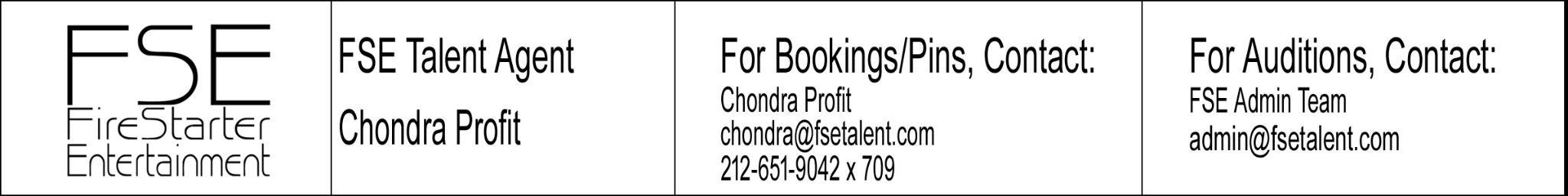 ORIGINAL CAST WORKSHOPSThe Time Of Nick (w/Lilias White)Maddie (Principal)Robert Clater SDCThe Imaginary: A MusicalEmily, Green GnomeJosh Betancourt, Trent JeffordsYoung SantaAlﬁe (Principal)Abraham TetenbaumOFF-OFF-BROADWAYEnd Of SummerChantal (Principal)Shining Star PlayersREGIONAL THEATREGhost The MusicalMollytheHUBInto The Woods Thoroughly Modern MillyTELEVISION | FILMJack RuthCarolina Broadway Theatre Co Carolina Broadway Theatre CoApples and OrangesStarringRyan BuffaSOHO International Film FestivalChariotStarringMatt HoffThe Last CowboyCo-StarWilliam Butland 48 Hour FilmCOMMERCIALSLovepop Valentine’s Day CommercialTeen GirlGolden Child MediaEDUCATIONAL THEATREMidsummer Night's DreamHelenatheHUBNoises OffBrooke/VickiSummer Play ProductionLiterature To StageEmily ThrippClater-Kaye ProductionsINDUSTRIALS | SPECIAL EVENTS | CONCERTSDreamgirls In ConcertSweetheart/EnsembleRobert Clater SDCDancing For The Star ‘16, ‘17, ‘18, ‘19Celebrity Dance/Lead SingerCBTC GalaBlumey Awards ‘18, ‘19PerformerBlumenthal Performing ArtsTRAININGActing, Dance & Voice TrainingRobert Clater/Lesia KayeClater-Kaye TheatreworksActing TrainingBenjamin ShawPrivateVoiceDavid DabbonPrivateDance Master ClassJosh DrakeClater-Kaye TheatreworksDance Master ClassAdam RobertsClater-Kaye TheatreworksSPECIAL SKILLS